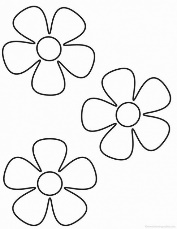 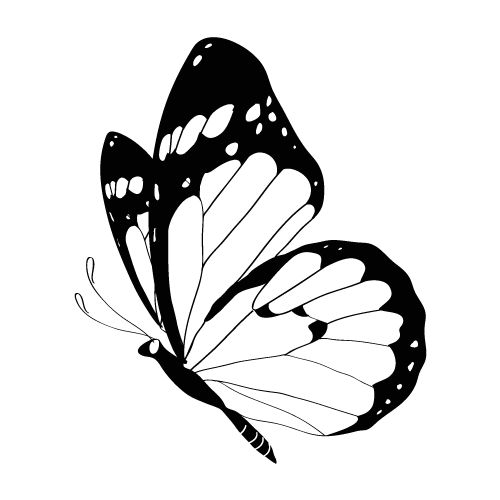 АВТОБУСНЫЕ ЭКСКУРСИИ19 июня – 1 июля 2018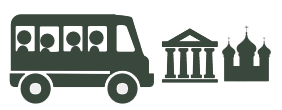 Продолжительность автобусных экскурсий по городу: 3 часа
Бронирование: +7 905 290 86 86; info@visitnovgorod.ruДатаВремяОписаниеСтоимость19 июня(Вт)11:00– обзорная экскурсия по городу с посещением ц. Благовещения на Мячине XII в. и Юрьева монастыряПродолжительность: 3 чПолный – 610 руб., льготный – 390 руб., дошкольники – 250 руб.19 июня(Вт)15:00– обзорная экскурсия по городу с посещением Музея народного деревянного зодчества «Витославлицы» и Юрьева монастыряПродолжительность: 3 чПолный – 610 руб., льготный – 390 руб., дошкольники – 250 руб.20 июня(Ср)14:00– обзорная экскурсия по городу с посещением ц. Спаса Преображения на Ильине улице XIV в. и Николо-Вяжúщского монастыряПродолжительность: 3 чПолный – 610 руб., льготный – 390 руб., дошкольники – 250 руб.21 июня(Чт)14:00– обзорная экскурсия по городу с посещением ц. Рождества Богородицы XIII в. Перынского скита и Юрьева монастыряПродолжительность: 3 чПолный – 610 руб., льготный – 390 руб., дошкольники – 250 руб.22 июня(Пт)11:00– обзорная экскурсия по городу с посещением ц. Спаса Преображения на Ковалёве XIV в., мемориала «Линия обороны» и Успения на Волотове XIV в.Продолжительность: 3 чПолный – 610 руб., льготный – 390 руб., дошкольники – 250 руб.22 июня(Пт)15:00– обзорная экскурсия по городу с посещением выставки «Возрождённые из руин» в ц. Георгия на Торгу XIV–XVIII вв. и Николо-Вяжúщского монастыряПродолжительность: 3 чПолный – 610 руб., льготный – 390 руб., дошкольники – 250 руб.23 июня(Сб)11:00– обзорная экскурсия по городу с посещением Музея народного деревянного зодчества «Витославлицы» и Юрьева монастыряПродолжительность: 3 чПолный – 610 руб., льготный – 390 руб., дошкольники – 250 руб.23 июня(Сб)12:30– авторская   автобусная экскурсия «Волховский фронт. Бои и герои» В.Н. Варнаева, старшего научного сотрудника Новгородского музея-заповедника (12+)Полный – 610 руб., льготный – 390 руб.23 июня(Сб)15:00– обзорная экскурсия по городу с посещением ц. Рождества Богородицы XIII в. Перынского скита и Белой (Алексеевской) башни XVI в.Продолжительность: 3 чПолный – 610 руб., льготный – 390 руб., дошкольники – 250 руб.24 июня(Вс)11:00– обзорная экскурсия по городу с посещением ц. Симеона Богоприимца XV в. и Николо-Вяжúщского монастыряПродолжительность: 3 чПолный – 610 руб., льготный – 390 руб., дошкольники – 250 руб.24 июня(Вс)15:00– обзорная экскурсия по городу с посещением ц. Благовещения на Мячине XII в. и Юрьева монастыряПродолжительность: 3 чПолный – 610 руб., льготный – 390 руб., дошкольники – 250 руб.26 июня(Вт)11:00– обзорная экскурсия по городу с посещением Музея народного деревянного зодчества «Витославлицы» и Юрьева монастыряПродолжительность: 3 чПолный – 610 руб., льготный – 390 руб., дошкольники – 250 руб.26 июня(Вт)15:00– обзорная экскурсия по городу с посещением ц. Спаса Преображения на Нередице XII в. и ц. Спаса Преображения на Ковалёве XIV в.Продолжительность: 3 чПолный – 610 руб., льготный – 390 руб., дошкольники – 250 руб.27 июня(Ср)14:00– обзорная экскурсия по городу с посещением собора Рождества Богородицы Антониева монастыря XII в. и Николо-Вяжúщского монастыряПродолжительность: 3 чПолный – 610 руб., льготный – 390 руб., дошкольники – 250 руб.28 июня(Чт)14:00– «Православные святыни новгородской земли». Экскурсия с посещением Юрьева и Николо-Вяжúщского монастырейПродолжительность: 3 чПолный – 610 руб., льготный – 390 руб., дошкольники – 250 руб.29 июня(Пт)11:00– обзорная экскурсия по городу с посещением Знаменский собор и Николо-Вяжúщского монастыряПродолжительность: 3 чПолный – 610 руб., льготный – 390 руб., дошкольники – 250 руб.29 июня(Пт)15:00– обзорная экскурсия по городу с посещением Музея народного деревянного зодчества «Витославлицы» и Юрьева монастыряПродолжительность: 3 чПолный – 610 руб., льготный – 390 руб., дошкольники – 250 руб.30 июня(Сб)11:00– обзорная экскурсия по городу с посещением ц. Рождества Богородицы XIII в. Перынского скита и Белой (Алексеевской) башни XVI в.Продолжительность: 3 чПолный – 610 руб., льготный – 390 руб., дошкольники – 250 руб.30 июня(Сб)15:00– обзорная экскурсия по городу с посещением Музея народного деревянного зодчества «Витославлицы» и Юрьева монастыряПродолжительность: 3 чПолный – 610 руб., льготный – 390 руб., дошкольники – 250 руб.1 июля(Вс)11:00– обзорная экскурсия по городу с посещением ц. Симеона Богоприимца XV в. и Николо-Вяжúщского монастыряПродолжительность: 3 чПолный – 610 руб., льготный – 390 руб., дошкольники – 250 руб.1 июля (Вс)15:00– обзорная экскурсия по городу с посещением ц. Фёдора Стратилата на Ручью XIV в. и Николо-Вяжúщского монастыряПродолжительность: 3 чПолный – 610 руб., льготный – 390 руб., дошкольники – 250 руб.